                                                 Завтрак – 9 декабря 2021 г.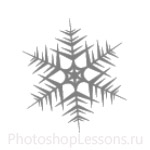 4 февраля 2022 г.                                           Завтрак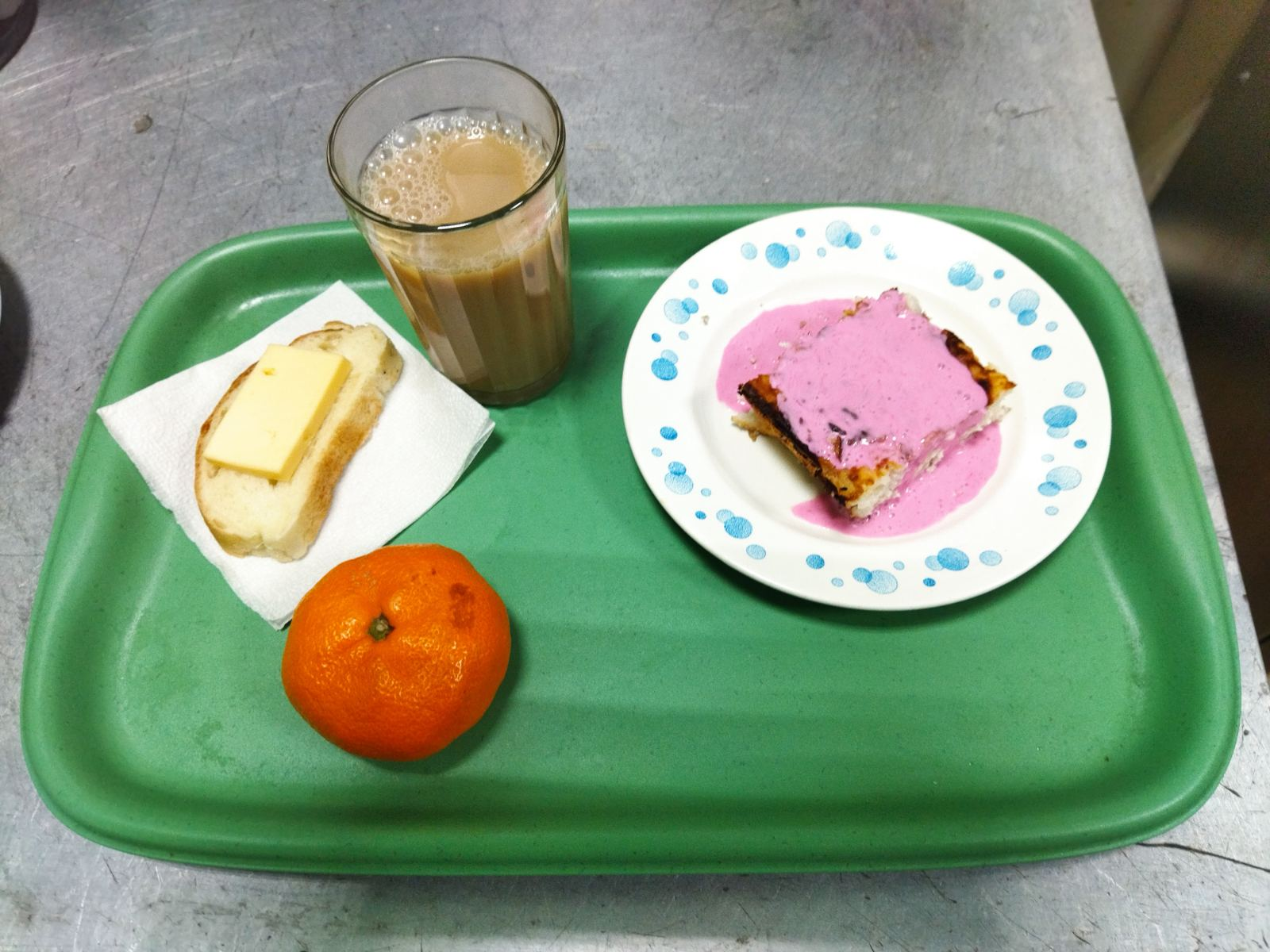                                                                       Обед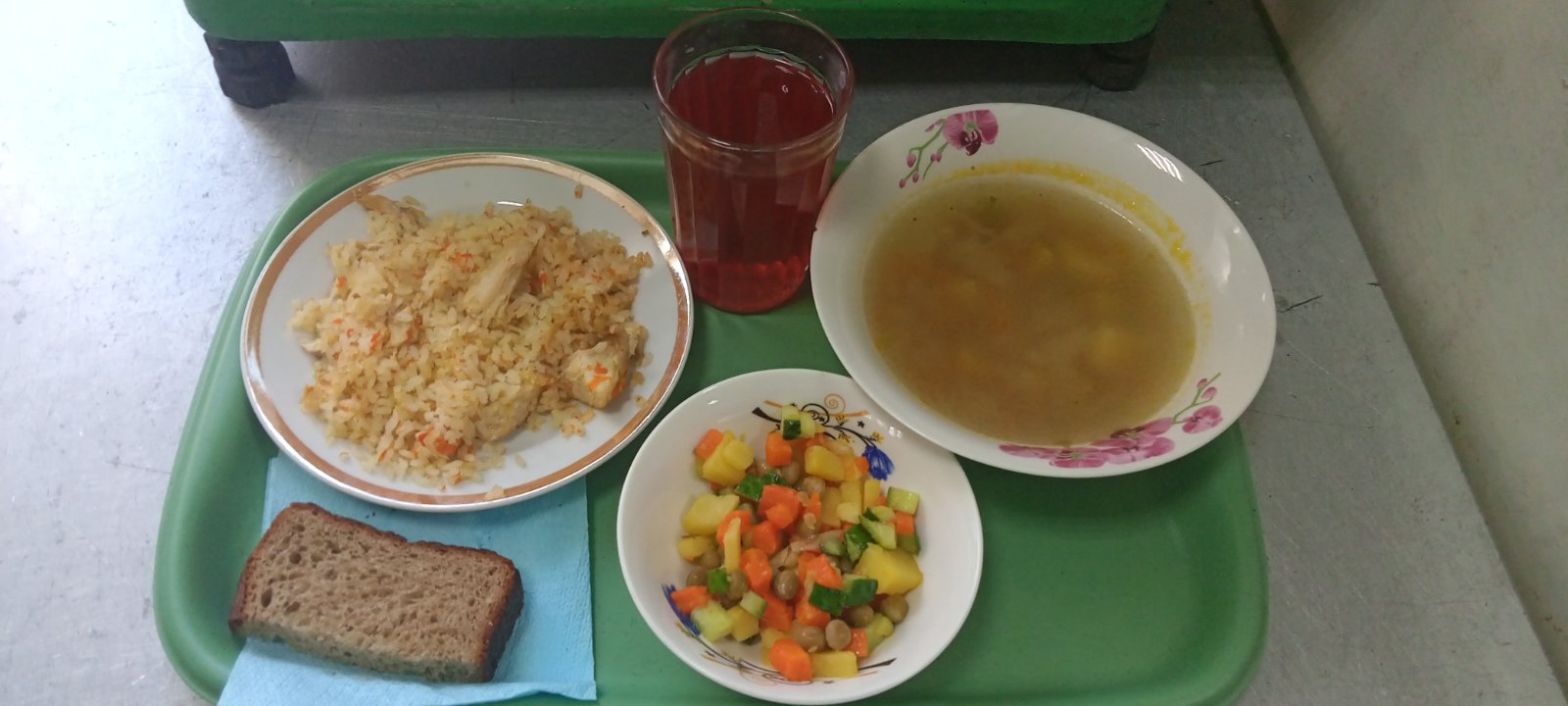 